REQUERIMENTO Nº 447/2018Requer Voto de pesar pelo falecimento do Sr. João Antonio Neto, ocorrido recentemente. Excelentíssimo Senhor Prefeito Municipal, Nos termos do Art. 102, Inciso IV, do Regimento Interno desta Casa de Leis, requeiro a Vossa Excelência que se digne a registrar nos Anais desta Casa de Leis voto de profundo pesar pelo falecimento do Sr. João Antonio Neto, ocorrido no último dia 03 de Abril.Requeiro, ainda, que desta manifestação seja dada ciência aos seus familiares, encaminhando cópia do presente a Rua Ceara, 122 –Vila Brasil, neste município. Justificativa:Tinha 56 anos. Era casado com Doraci de Oliveira Antonio, deixando os filhos: Elisabete, Janderry, Leticia e  Danilo e inúmeros amigos. Benquisto por todos os familiares e amigos, seu passamento causou grande consternação e saudades, todavia sua memória há de ser cultuada por todos que em vida o amaram. Que Deus esteja presente nesse momento de separação e dor, para lhes dar força e consolo. É, pois, este o Voto, através da Câmara de Vereadores, em Homenagem póstuma e em sinal de solidariedade. Plenário “Dr. Tancredo Neves”, em 03 de abril de 2018.                          Paulo Cesar MonaroPaulo Monaro-Vereador Líder Solidariedade-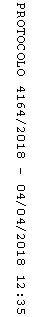 